PONIEDZIAŁEK 8. 01WTOREK 9.01ŚRODA 10.01CZWARTEK 11.01PIĄTEK 12.01SOBOTA 13.01NIEDZIELA 14.01PosiłkiDieta podstawowa Dieta lekkostrawna Dieta lekkostrawna z ograniczeniem węglowodanów łatwoprzyswajalnych Dieta lekkostrawna z ograniczeniem tłuszczów nasyconych ŚniadanieWędlina drobiowa 50 g (7,9),sałata masłowa 2 liście, ogórek 50 g, masło 20 g (7),bułka śniadaniowa (1),herbata 200 ml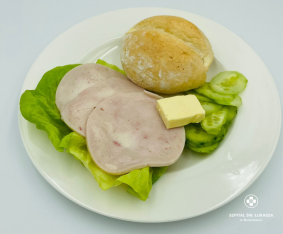 Wędlina drobiowa 50 g (7,9),sałata masłowa 2 liście, ogórek 50 g, masło 20 g (7),bułka śniadaniowa (1),herbata 200 mlWędlina drobiowa 50 g (7,9),sałata masłowa 2 liście, ogórek 50 g, masło 20 g (7),bułka graham (1),herbata 200 ml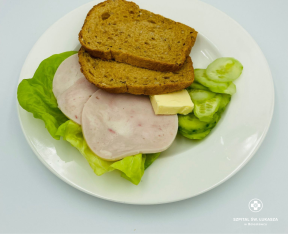 Wędlina drobiowa 50 g (7,9),sałata masłowa 2 liście, ogórek 50 g, masło 20 g (7),bułka śniadaniowa (1),herbata 200 mlObiadZupa szpinakowa z jajkiem 450ml (1,3,7) Ziemniaki gotowane z koprem 150g, Pałki z kurczaka duszone z warzywami 200g (9), Ogórek kiszony 100g, Kompot 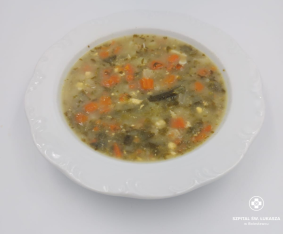 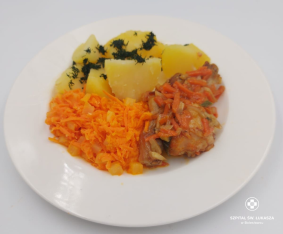 Zupa szpinakowa z jajkiem 450ml (1,3,7) Ziemniaki gotowane z koprem 150g, Pałki z kurczaka duszone z warzywami 200g (9), Ogórek kiszony 100g, Kompot Zupa szpinakowa z jajkiem 450ml (1,3,7) Ziemniaki gotowane z koprem 150g, Pałki z kurczaka duszone z warzywami 200g (9), Ogórek kiszony 100g, Kompot Zupa szpinakowa z jajkiem 450ml (1,3,7)Placki ziemniaczane  z sosem pieczarkowym 150 g, Surówka szwedzka 150g, Kompot 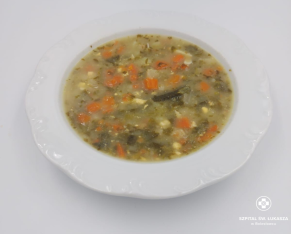 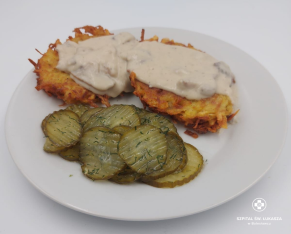 KolacjaSer emmentaler (50g), jajko gotowane, pomidor 50g, masło 20g(7), chleb pszenny 3 kromki (1) herbata 200ml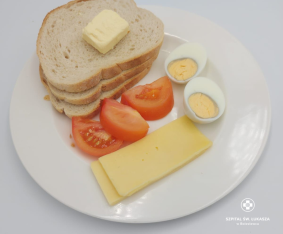 Ser emmentaler (50g), jajko gotowane, pomidor 50g, masło 20g(7), chleb pszenny 3 kromki (1) herbata 200mlSer emmentaler (50g), jajko gotowane, pomidor 50g, masło 20g(7), chleb graham 3 kromki (1) herbata 200ml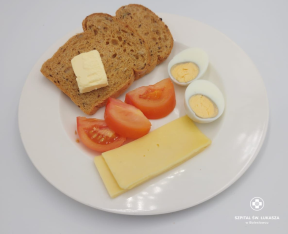 Ser emmentaler (50g), jajko gotowane, pomidor 50g, masło 20g(7), chleb pszenny 3 kromki (1) herbata 200mlPodsumowanie wartości odżywczych Energia: 2074kcal, B: 90g/ T: 97g/ W: 218gEnergia: 2074kcal, B: 90g/ T: 97g/ W: 218gEnergia: 2074kcal, B: 90g/ T: 97g/ W: 218gEnergia: 2023kcal, B: 76/ T: 84g/ W: 249g PosiłkiDieta podstawowa Dieta lekkostrawna Dieta lekkostrawna z ograniczeniem węglowodanów łatwoprzyswajalnych Dieta lekkostrawna z ograniczeniem tłuszczów nasyconych ŚniadaniePłatki owsiane z jogurtem i chutneyem wiśniowym 100g (1,7), Polędwica z majerankiem 40g (9,10), pomidor 40g, chleb pszenny (1), masło 20g (7g), herbata 200g 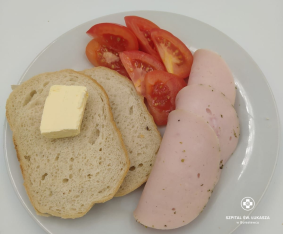 Płatki owsiane z jogurtem i chutneyem wiśniowym 100g (1,7), Polędwica z majerankiem 40g (9,10), pomidor 40g, chleb pszenny (1), masło 20g (7g), herbata 200g Płatki owsiane z jogurtem i chutneyem wiśniowym 100g (1,7), Polędwica z majerankiem 40g (9,10), pomidor 40g, chleb graham (1), masło 20 g (7g), herbata 200g 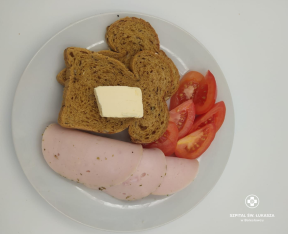 Płatki owsiane z jogurtem i chutneyem wiśniowym 100g (1,7), Polędwica z majerankiem 40g (9,10), pomidor 40g, chleb pszenny (1), masło 20g (7g), herbata 200g ObiadZupa kalafiorowa 450ml (1,3,7),Kasza gryczana 150g, Pulpety wieprzowe w sosie pieczeniowym 130g (1,3,7,9) Surówka z buraczków 150g, Kompot 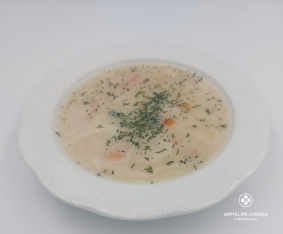 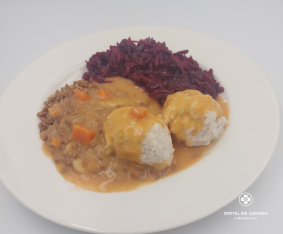 Zupa kalafiorowa 450ml (1,3,7),Kasza gryczana 150g, Pulpety wieprzowe w sosie pieczeniowym 130g (1,3,7,9) Surówka z buraczków 150g, Kompot Zupa kalafiorowa 450ml (1,3,7),Kasza gryczana 150g, Pulpety wieprzowe w sosie pieczeniowym 130g (1,3,7,9) Surówka z buraczków 150g, Kompot Zupa kalafiorowa (1,3,9) Ryż zapiekany z jabłkami, śmietaną i wiśniami  400g (1,3,7), Kompot 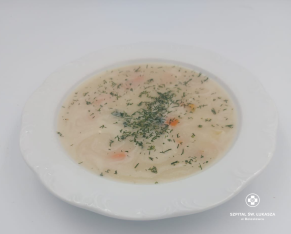 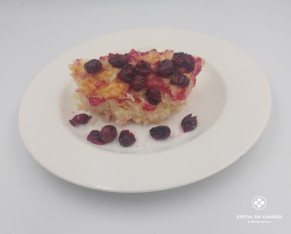 KolacjaSzynka konserwowa 50g (9,10), twarożek wiejski z rzodkiewką 100g (3,7), pomidor bez skórki 50g, masło 20g (7), bułka pszenna(1), herbata 200ml 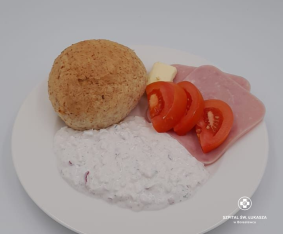 Szynka konserwowa 50g (9,10), twarożek wiejski z rzodkiewką 100g (3,7), pomidor bez skórki 50g, masło 20g (7), bułka graham (1), herbata 200ml Szynka konserwowa 50g (9,10), twarożek wiejski z rzodkiewką 100g (3,7), pomidor bez skórki 50g, masło 20g (7), bułka graham (1), herbata 200ml 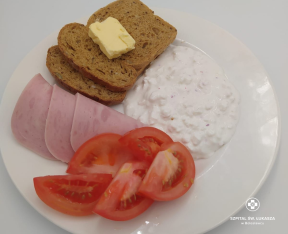 Szynka konserwowa 50g (9,10), twarożek wiejski z rzodkiewką 100g (3,7), pomidor bez skórki 50g, masło 20g (7), bułka pszenna(1), herbata 200ml Podsumowanie wartości odżywczych Energia: 2262kcalB: 87g/ T: 73g/ W: 331gEnergia: 2262kcalB: 87g/ T: 73g/ W: 331gEnergia: 2262kcalB: 87g/ T: 73g/ W: 331gEnergia: 2439kcal B: 80g/ T: 64g/ W: 403g PosiłkiDieta podstawowa Dieta podstawowa Dieta lekkostrawna Dieta lekkostrawna z ograniczeniem węglowodanów łatwoprzyswajalnych Dieta lekkostrawna  z ograniczeniem tłuszczów nasyconych ŚniadanieJogurt naturalny z płatkami orkiszowymi z konfiturą ze śliwek 100g (1),(7) Szynka z indyka 70g (7), ogórek 50g, rzodkiewka 2szt, bułka pszenna (1), masło 20g (7), herbata 200ml 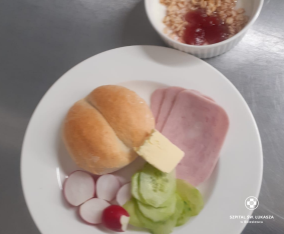 Jogurt naturalny z płatkami orkiszowymi z konfiturą ze śliwek 100g (1),(7) Szynka z indyka 70g (7), ogórek 50g, rzodkiewka 2szt, bułka pszenna (1), masło 20g (7), herbata 200ml Jogurt naturalny z płatkami orkiszowymi z konfiturą ze śliwek 100g (1),(7) Szynka z indyka 70g (7), ogórek 50g, rzodkiewka 2szt, bułka pszenna (1), masło 20g (7), herbata 200ml Jogurt naturalny z płatkami orkiszowymi z konfiturą ze śliwek 100g (1),(7) Szynka z indyka 70g (7), ogórek 50g, rzodkiewka 2szt, bułka graham (1), masło 20g (7), herbata 200ml 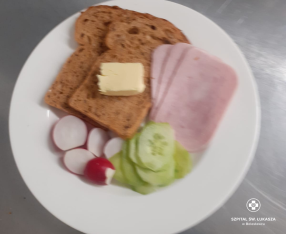 Jogurt naturalny z płatkami orkiszowymi z konfiturą ze śliwek 100g (1),(7) Szynka z indyka 70g (7), ogórek 50g, rzodkiewka 2szt, bułka pszenna/graham (1), masło 20g (7), herbata 200ml ObiadZupa ogórkowa 450ml (7,9), Makaron penne z sosem bolońskim 400g (1,3), Kompot 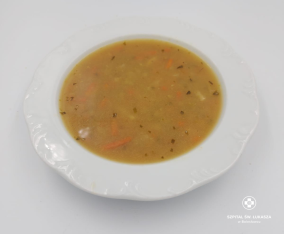 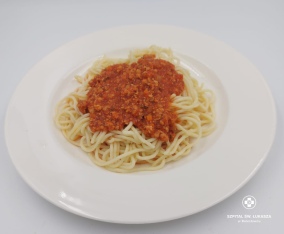 Zupa ogórkowa 450ml (7,9), Makaron penne z sosem bolońskim 400g (1,3), Kompot Zupa ogórkowa 450ml (7,9), Makaron penne z sosem bolońskim 400g (1,3), Kompot Zupa ogórkowa 450ml (7,9), Makaron penne z sosem bolońskim 400g (1,3), Kompot Zupa ogórkowa 450ml (7,9) Placki z kaszy jaglanej w sosie brokułowym 200g (1,3,7), Buraczki zasmażane 150g (7), Kompot 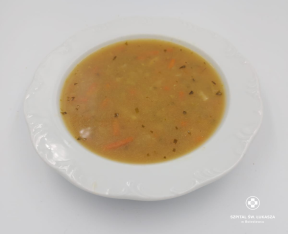 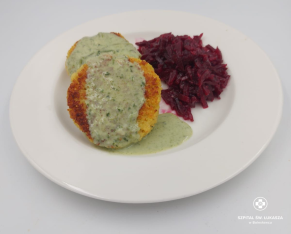 KolacjaDżem truskawkowy 50g (11), twarożek waniliowy 80g (7), chleb graham 3 kromki (1), masło 20g (7), herbata 200ml 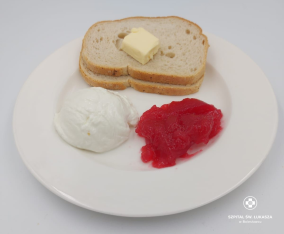 Dżem truskawkowy 50g (11), twarożek waniliowy 80g (7), chleb graham 3 kromki (1), masło 20g (7), herbata 200ml Dżem truskawkowy 50g (11), twarożek waniliowy 80g (7), chleb pszenny 3 kromki (1), masło 20g (7), herbata 200ml Dżem truskawkowy 50g (11), twarożek waniliowy 80g (7), chleb graham 3 kromki (1), masło 20g (7), herbata 200ml 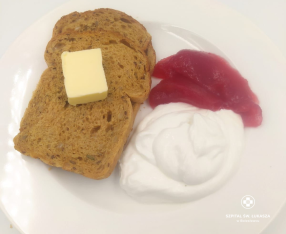 Dżem truskawkowy 50g (11), twarożek waniliowy 80g (7), chleb pszenny 3 kromki (1), masło 20g (7), herbata 200ml Podsumowanie wartości odżywczych Podsumowanie wartości odżywczych Energia: 2332g B: 86g/ T: 94g/ W: 285g Energia: 2332g B: 86g/ T: 94g/ W: 285g Energia: 2332g B: 86g/ T: 94g/ W: 285g Energia: 2411kcal B: 126g/ T: 90g/ W: 282g PosiłkiDieta podstawowa Dieta lekkostrawna Dieta lekkostrawna z ograniczeniem węglowodanów łatwoprzyswajalnych Dieta lekkostrawna  z ograniczeniem tłuszczów nasyconych ŚniadanieJogurt naturalny z prażonymi jabłkami z kardamonem 100g (7), pasta jajeczna z koprem 80g (9,10), ser gouda 50g, sałata masłowa 20g, chleb graham 2 kromki, masło 20g (7), herbata 200ml  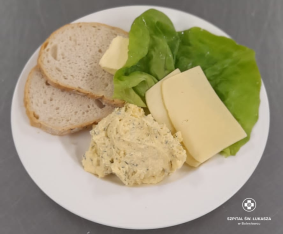 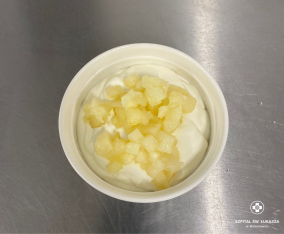 Jogurt naturalny z prażonymi jabłkami z kardamonem 100g (7), pasta jajeczna z koprem 80g (9,10), ser gouda 50g, sałata masłowa 20g, chleb pszenny 2 kromki, masło 20g (7), herbata 200mlJogurt naturalny z prażonymi jabłkami z kardamonem 100g (7), pasta jajeczna z koprem 80g (9,10), ser gouda 50g, sałata masłowa 20g, chleb graham 2 kromki, masło 20g (7), herbata 200ml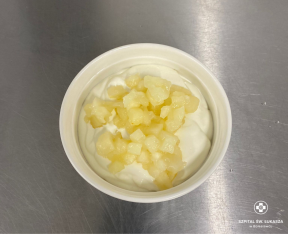 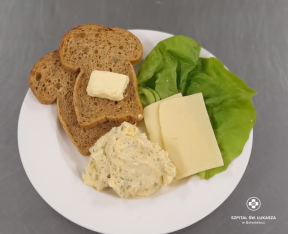 Jogurt naturalny z prażonymi jabłkami z kardamonem 100g (7), pasta jajeczna z koprem 80g (9,10), ser gouda 50g, sałata masłowa 20g, chleb pszenny 2 kromki, masło 20g (7), herbata 200mlObiadBarszcz biały z boczkiem wędzonym 450ml (7,9)Ziemniaki gotowane z koprem 150g Karczek wolno pieczony w sosie chrzanowym 130g (1,3,7), Surówka z marchewki z chrzanem 150g (7)Kompot 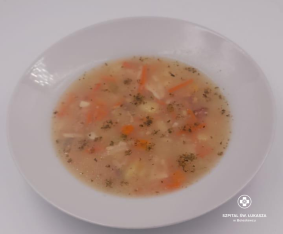 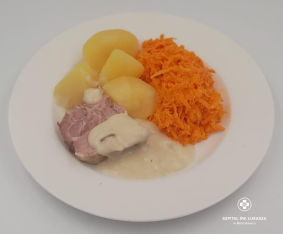 Barszcz biały z boczkiem wędzonym 450ml (7,9)Ziemniaki gotowane z koprem 150g Karczek wolno pieczony w sosie chrzanowym 130g (1,3,7), Surówka z marchewki 150g (7)Kompot Barszcz biały z boczkiem wędzonym 450ml (7,9)Ziemniaki gotowane z koprem 150g Karczek wolno pieczony w sosie chrzanowym 130g (1,3,7), Surówka z marchewki  150g (7)Kompot Barszcz biały 450ml (7,9), Risotto z dynią, cukinią i szpinakiem 350g (7), Pomidory z vinaigrette i koprem 120g (10), Kompot 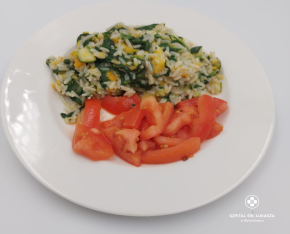 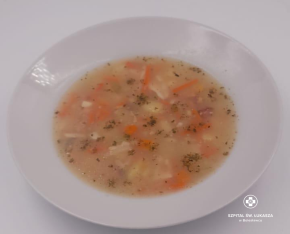 KolacjaKiełbaski śląskie (1,6,9), ogórek 50g, pomidory z oliwą z oliwek 70g, ketchup 30g, masło 20g (7), chleb pszenny 4 kromki (1), herbata 200ml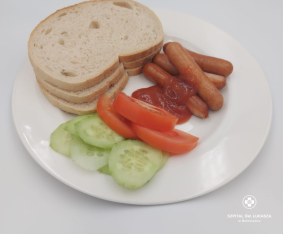 Kiełbaski śląskie (1,6,9), ogórek 50g, pomidory z oliwą z oliwek 70g, ketchup 30g, masło 20g (7), chleb pszenny 4 kromki (1), herbata 200mlKiełbaski śląskie (1,6,9), ogórek 50g, pomidory z oliwą z oliwek 70g, ketchup 30g, masło 20g (7), chleb graham  4 kromki (1), herbata 200ml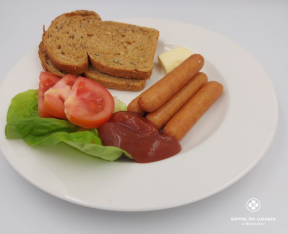 Kiełbaski śląskie (1,6,9), ogórek 50g, pomidory z oliwą z oliwek 70g, ketchup 30g, masło 20g (7), chleb pszenny 4 kromki (1), herbata 200mlPodsumowanie wartości odżywczych Energia: 2475kcalB: 114g/ T: 90g/ W: 193g Energia: 2475kcalB: 114g/ T: 90g/ W: 193g Energia: 2475kcalB: 114g/ T: 90g/ W: 193g Energia: 2565kcalB: 126g/ T: 90g/ W: 280gPosiłkiDieta podstawowa Dieta lekkostrawna Dieta lekkostrawna z ograniczeniem węglowodanów łatwoprzyswajalnych Dieta lekkostrawna  z ograniczeniem tłuszczów nasyconych ŚniadanieSzynka drobiowa 50g (11), pasztet pieczony 50g (9,10), masło 20 g, ogórek 50 g, pomidor 50g, bułka pszenna (1), herbata 200ml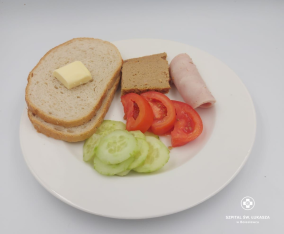 Szynka drobiowa 50g (11), pasztet pieczony 50g (9,10), masło 20 g, ogórek 50 g, pomidor 50g, bułka pszenna (1), herbata 200ml Szynka drobiowa 50g (11), pasztet pieczony 50g (9,10), masło 20 g, ogórek 50 g, pomidor 50g, bułka graham (1), herbata 200ml 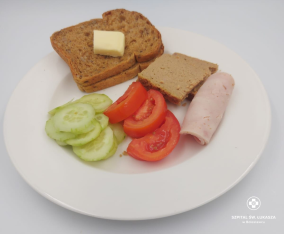 Szynka drobiowa 50g (11), pasztet pieczony 50g (9,10), masło 20 g, ogórek 50 g, pomidor 50g, bułka pszenna (1), herbata 200ml ObiadZupa pomidorowa z ryżem 450ml Ziemniaki gotowane 150g, Kotlet jajeczny w sosie szpinakowym 120g (1,3,7)Surówka z białej kapusty z porem 150g Kompot 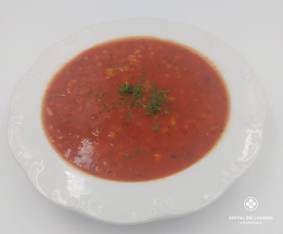 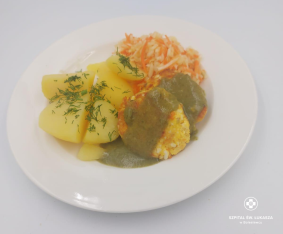 Zupa pomidorowa z ryżem 450ml Ziemniaki gotowane 150g, Kotlet jajeczny w sosie szpinakowym 120g (1,3,7)Surówka z białej kapusty z porem 150g Kompot Zupa pomidorowa z ryżem 450ml Ziemniaki gotowane 150g, Kotlet jajeczny w sosie szpinakowym 120g (1,3,7)Surówka z białej kapusty z porem 150g Kompot Zupa pomidorowa z ryżem 450ml Naleśniki z twarożkiem waniliowym, sosem truskawkowym i mango 450g (1,3,7), Kompot 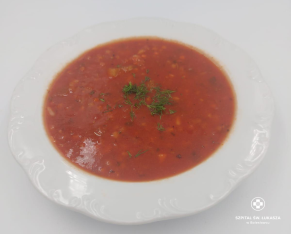 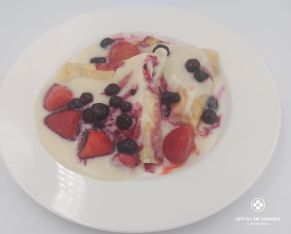 KolacjaKurczak w galarecie 100g (7,9), ser edamski 50g, sałata masłowa 20g, chleb pszenny 2 kromki (1), herbata 200ml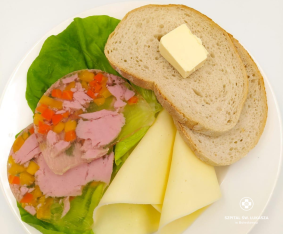 Kurczak w galarecie 100g (7,9), ser edamski 50g, sałata masłowa 20g, chleb pszenny 2 kromki (1), herbata 200ml)Kurczak w galarecie 100g (7,9), ser edamski 50g, sałata masłowa 20g, chleb graham 2 kromki (1), herbata 200ml)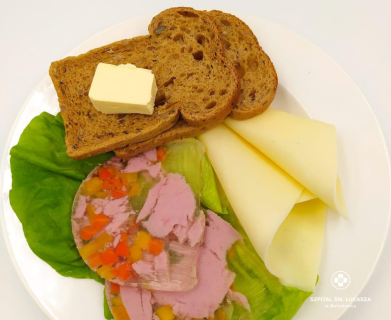 Kurczak w galarecie 100g (7,9), ser edamski 50g, sałata masłowa 20g, chleb pszenny 2 kromki (1), herbata 200ml)Podsumowanie wartości odżywczych Energia: 2113kcalBL 97g/ T: 99g/ W: 215g Energia: 2113kcalBL 97g/ T: 99g/ W: 215g Energia: 2113kcalBL 97g/ T: 99g/ W: 215g Energia: 1858kcalBL 84g/ T: 95g/ W: 171g PosiłkiDieta podstawowa Dieta lekkostrawna Dieta z ograniczeniem węglowodanów łatwoprzyswajalnych Dieta  z ograniczeniem tłuszczów nasyconych ŚniadanieKiełbasa biała 100g (6,9,10), pomidor 50g, sałata masłowa 20g, ketchup 20g, masło 20g (7), bułka pszenna (1), herbata 200ml 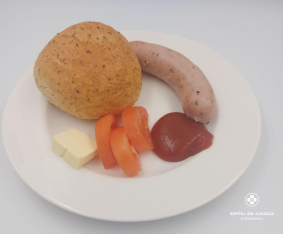 Kiełbasa parówkowa 100g (6,9,10), pomidor 50g, sałata masłowa 20g, ketchup 20g, masło 20g (7), bułka pszenna (1), herbata 200ml Kiełbasa parówkowa 100g (6,9,10), pomidor 50g, sałata masłowa 20g, ketchup 20g, masło 20g (7), bułka graham (1), herbata 200ml 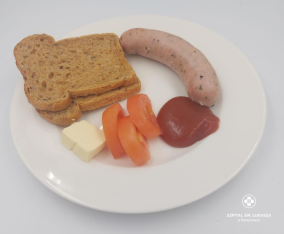 Kiełbasa parówkowa 100g (6,9,10), pomidor 50g, sałata masłowa 20g, ketchup 20g, masło 20g (7), bułka pszenna (1), herbata 200ml ObiadZupa ziemniaczana z fasolką szparagową 450ml (7,9) Kasza jęczmienna 150g Schab wolno pieczony w sosie musztardowym 130g (1,3,7) Surówka z kapusty pekińskiej z kukurydzą 150g Kapusta 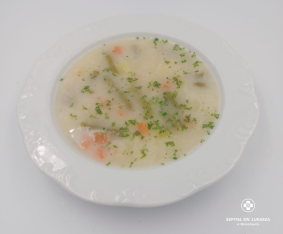 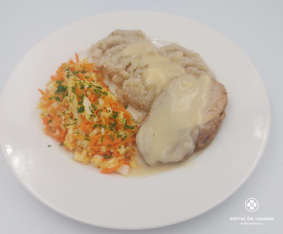 Zupa ziemniaczana z fasolką szparagową 450ml (7,9) Kasza jęczmienna 150g Schab wolno pieczony w sosie musztardowym 130g (1,3,7) Surówka z kapusty pekińskiej z kukurydzą 150g Kapusta Zupa ziemniaczana z fasolką szparagową 450ml (7,9) Kasza jęczmienna 150g Schab wolno pieczony w sosie musztardowym 130g (1,3,7) Surówka z kapusty pekińskiej z kukurydzą 150g Kapusta Zupa ziemniaczana z fasolką szparagową 450ml (7,9)Zapiekanka makaronowa z brokułem, groszkiem i mozzarellą 300g, Surówka z czerwonej kapusty 150g (7), Kompot 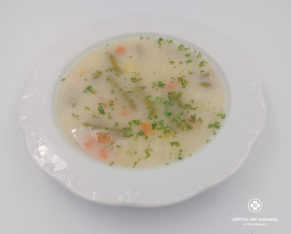 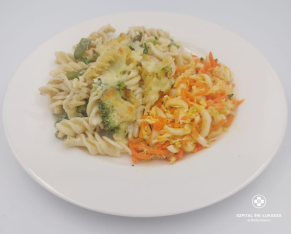  KolacjaSałatka warzywna z pieczonych warzyw 100g(7,9), ser gouda 50g (7), sałata masłowa 20g, chleb pszenny 3 kromki (1), herbata 200ml 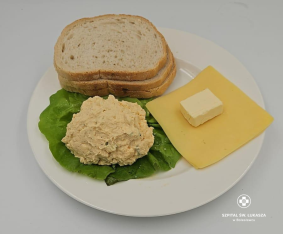 Sałatka warzywna z pieczonych warzyw 100g(7,9), ser gouda 50g (7), sałata masłowa 20g, chleb pszenny 3 kromki (1), herbata 200ml Sałatka warzywna z pieczonych warzyw 100g(7,9), ser gouda 50g (7), sałata masłowa 20g, chleb graham 3 kromki (1), herbata 200ml 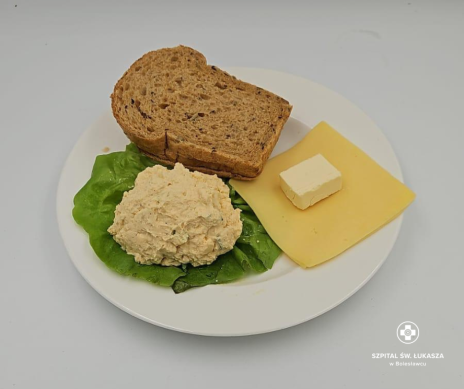 Sałatka warzywna z pieczonych warzyw 100g(7,9), ser gouda 50g (7), sałata masłowa 20g, chleb graham 3 kromki (1), herbata 200ml Podsumowanie wartości odżywczych Energia: 2270kcalB: 105g/ T: 103g/ W: 245g Energia: 2270kcalB: 105g/ T: 103g/ W: 245g Energia: 2270kcalB: 105g/ T: 103g/ W: 245g Energia: 2497kcalB: 135g/ T: 87g/ W: 311g PosiłkiDieta podstawowa Dieta lekkostrawna Dieta lekkostrawna z ograniczeniem węglowodanów łatwoprzyswajalnych Dieta lekkostrawna  z ograniczeniem tłuszczów nasyconych ŚniadaniePaprykarz szczeciński 80g (4,9), ser Edamski 40g (7), ogórek 50g, bułka pszenna (1), herbata 200ml 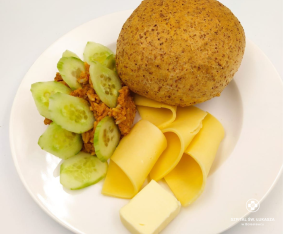 Paprykarz szczeciński 80g (4,9), ser Edamski 40g (7), ogórek 50g, bułka pszenna (1), herbata 200ml Paprykarz szczeciński 80g (4,9), ser Edamski 40g (7), ogórek 50g, bułka graham (1), herbata 200ml 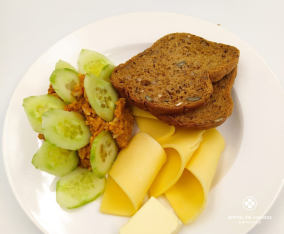 Paprykarz szczeciński 80g (4,9), ser Edamski 40g (7), ogórek 50g, bułka pszenna (1), herbata 200ml ObiadRosół drobiowy z makaronem (1,3,7,9), Ziemniaki gotowane 150g Kotlet drobiowy w panierce 150g (1,3,7) Surówka szwedzka 150g, Kompot 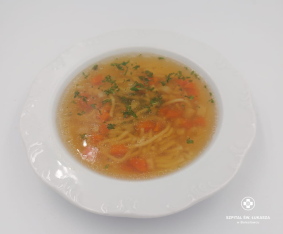 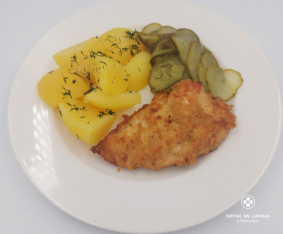 Bulion drobiowy z makaronem (1,3,7,9), Kasza jęczmienna 150g (1), Udko z kurczaka pieczone 120g, Surówka z marchewki z jabłkiem 150g, Kompot Bulion drobiowy z makaronem (1,3,7,9), Kasza jęczmienna 150g (1), Udko z kurczaka pieczone 120g, Surówka z marchewki z jabłkiem 150g, Kompot Bulion drobiowy z makaronem (1,3,7,9),Kasza jęczmienna 150g, Kotlety z kalafiora 200g, Sos cukiniowy 50g (1,7), Surówka z ogórków kiszonych 150g, Kompot 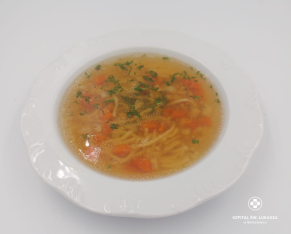 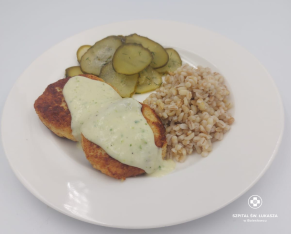 KolacjaHummus z dyni hokkaido i ciecierzycy 120g, ogórek 50g, makowiec z lukrem 100g (1,3,7), masło 20g(7), chleb pszenny 3 kromki (1), herbata 200ml 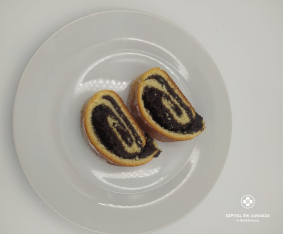 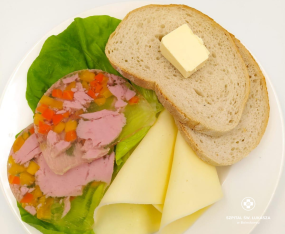 Hummus z dyni hokkaido i ciecierzycy 120g, ogórek 50g, makowiec z lukrem 100g (1,3,7), masło 20g(7), chleb pszenny 3 kromki (1), herbata 200ml Hummus z dyni hokkaido i ciecierzycy 120g, ogórek 50g, masło 20g(7), chleb graham 3 kromki (1), herbata 200ml 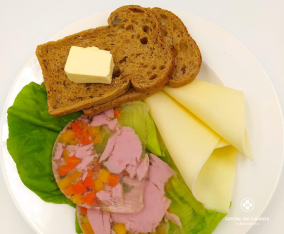 Hummus z dyni hokkaido i ciecierzycy 120g, ogórek 50g, makowiec z lukrem 100g (1,3,7), masło 20g(7), chleb pszenny 3 kromki (1), herbata 200ml Podsumowanie wartości odżywczych Energia: 2730kcalB: 135g/ T: 120g/ W: 295g Energia: 2730kcalB: 135g/ T: 120g/ W: 295g Energia: 2730kcalB: 135g/ T: 120g/ W: 295g Energia: 2982kcalB: 112g/ T: 109g / W: 409g 